ATIVIDADE PARA ALUNOS DO ENSINO MÉDIOAs olimpíadas e a históriaParte 1Faça a leitura compartilhada da reportagem a seguir.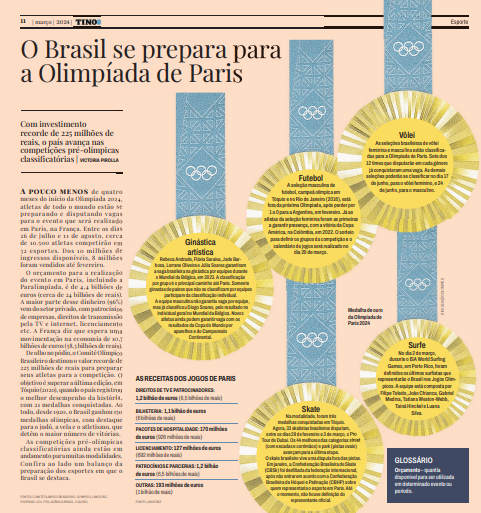 QUESTÃO 1: Discuta com seus colegas e professor: Você considera as Olimpíadas um evento importante para a geopolítica mundial? Por quê?Parte 2As Olimpíadas contam bastante da história da geopolítica dos últimos séculos. Você sabia que a Olimpíada da Bélgica, em 1920, foi a estreia do Brasil no evento?“Após oito anos sem competição, em razão da Primeira Guerra Mundial, o mundo voltou a celebrar o esporte nos Jogos Olímpicos. Foi nessa edição que a bandeira Olímpica - com os cinco anéis representando a união dos cinco continentes - foi apresentada. Também foi a primeira vez em que um atleta prestou o Juramento Olímpico.” (https://www.cob.org.br/pt/cob/time-brasil/brasil-nos-jogos/participacoes/antuerpia-1920/) O mundo estava enfrentando o trauma de 4 anos de guerra mundial e tentando passar uma imagem de paz e união. Mas a Olimpíada da Antuérpia (Bélgica) não foi a única a configurar um marco geopolítico.  Massacres, países banidos e boicotes ao evento têm muito o que nos mostrar sobre a história. Vamos tentar criar uma linha do tempo das Olimpíadas destacando esses episódios?Em duplas ou trios, criem uma linha do tempo interativa que identifique e explore os principais eventos de boicote, países banidos e massacres que marcaram a história das Olimpíadas nos séculos XIX e XX, contextualizando-os com os conflitos mundiais da época. Utilize recursos como livros, artigos acadêmicos, sites oficiais das Olimpíadas e documentários para a pesquisa. Para a elaboração da linha do tempo interativa e visualmente atraente, vocês poderão utilizar aplicativos como Padlet (www.padlet.com), Tiki-Toki (https://tiki-toki.com/) ou TimelineJS (https://timeline.knightlab.com/), entre outros.Compartilhe com os colegas de classe a produção feita pelo seu grupo.CONVERSA COM O/A PROFESSOR/AProfessor/a, essa atividade tem por objetivo criar uma linha do tempo interativa que identifique e explore os principais eventos de boicote, países banidos e massacres que marcaram a história das Olimpíadas nos séculos XIX e XX, contextualizando-os com os conflitos mundiais da época.Na primeira aula, desenvolva a parte 1 fazendo a leitura do texto e conversando com os alunos sobre a importância geopolítica de eventos grandiosos como as Olimpíadas. É importante que os alunos percebam que, durante eventos como esse, a atenção do mundo está voltada para o mesmo espaço, configurando, assim, uma importante oportunidade de compartilhar mensagens e posicionamentos em escala global. Para aprofundar o debate, proponha que realizem a parte 2 da atividade. Divida os alunos em trios ou quartetos, disponibilize acesso a computadores e à internet, e solicite que elaborem pesquisas para a construção da linha do tempo das Olimpíadas focando nos séculos XIX e XX. Explique que o recorte desse tempo histórico se refere à história mais recente, de um mundo globalizado e, portanto, com maior grau de interação. Mencione que o texto faz referência a alguns aplicativos que podem auxiliar na elaboração da atividade, mas que podem utilizar o recurso que considerarem mais conveniente e familiar para eles. Reserve um tempo para que os alunos compartilhem suas produções. Dessa forma, o trabalho de um grupo ajudará na correção e no aprimoramento do outro.Parte 1GABARITO COMENTADO	Espera-se que os alunos percebam que sim, pois as Olimpíadas são um símbolo de união e paz que reúne atletas de diferentes países e culturas em um evento competitivo, mas também de confraternização.As Olimpíadas podem servir como plataforma para o diálogo e a cooperação entre países com relações tensas. O evento oferece uma oportunidade para líderes mundiais se reunirem e discutirem questões de interesse comum.Além disso, as Olimpíadas também podem servir como um catalisador para mudanças sociais positivas, como a promoção da igualdade de gênero e a inclusão social.Parte 2GABARITO COMENTADOLinha do Tempo - Conflitos e Boicotes nas Olimpíadas (Séculos XIX e XX)Boicotes:Ano: 1976Olimpíada: Montreal, CanadáPaíses envolvidos: 22 países africanosMotivo: Protesto contra a participação da Nova Zelândia, que mantinha relações esportivas com a África do Sul, país sob regime de apartheid.Ano: 1980Olimpíada: Moscou, União SoviéticaPaíses envolvidos: Estados Unidos, Canadá, Japão e outros países ocidentaisMotivo: Protesto contra a invasão soviética ao Afeganistão.Ano: 1984Olimpíada: Los Angeles, Estados UnidosPaíses envolvidos: União Soviética, Alemanha Oriental, Cuba e outros países do bloco socialistaMotivo: Retaliação pelo boicote americano às Olimpíadas de Moscou.Países banidos:Ano: 1964Olimpíada: Tóquio, JapãoPaíses banidos: África do Sul, Indonésia e Coreia do NorteMotivo: Regime de apartheid na África do Sul, questões políticas com a Indonésia e a Coreia do Norte.Ano: 1972Olimpíada: Munique, AlemanhaPaís banido: RodésiaMotivo: Declaração unilateral de independência da Rodésia, considerada ilegal pela comunidade internacional.Massacres:Ano: 1972Olimpíada: Munique, AlemanhaLocal: Vila OlímpicaContexto histórico: Ataque terrorista do grupo palestino Setembro Negro.Número de vítimas: 11 israelenses e 1 policial alemão.Para finalizarHABILIDADES DA BNCCA atividade apresentada contribui para o desenvolvimento das seguintes habilidades do Ensino Médio:(EM13LP18) Apresentar-se por meio de textos multimodais diversos (perfis variados, gifs biográficos, biodata, currículo web, videocurrículo etc.) e de ferramentas digitais (ferramenta de gif, wiki, site etc.), para falar de si de formas variadas, considerando diferentes situações e objetivos.(EM13LP27) Organizar situações de estudo e utilizar procedimentos e estratégias de leitura adequados aos objetivos e à natureza do conhecimento em questão.(EM13LP32) Selecionar, elaborar e utilizar instrumentos simples de coleta de dados e informações (questionários, enquetes, mapeamentos, opinários) e de tratamento e análise dos conteúdos obtidos, que atendam adequadamente a diferentes objetivos de pesquisa.(EM13LP41) Acompanhar, analisar e discutir a cobertura da mídia diante de acontecimentos e questões de relevância social, local e global, comparando diferentes enfoques e perspectivas, por meio do uso de ferramentas de curadoria de informação (como agregadores de conteúdo) e da consulta a serviços e fontes de checagem e curadoria de informação, de forma a aprofundar o entendimento sobre um determinado fato ou questão, identificar o enfoque preponderante da mídia e manter-se implicado, de forma crítica, com os fatos e as questões que afetam a coletividade. (EM13CHS101) Analisar e comparar diferentes fontes e narrativas expressas em diversas linguagens, com vistas à compreensão e à crítica de ideias filosóficas e processos e eventos históricos, geográficos, políticos, econômicos, sociais, ambientais e culturais.(EM13CHS104) Analisar objetos da cultura material e imaterial como suporte de conhecimentos, valores, crenças e práticas que singularizam diferentes sociedades inseridas no tempo e no espaço.(EM13CHS204) Comparar e avaliar os processos de ocupação do espaço e a formação de territórios, territorialidades e fronteiras, identificando o papel de diferentes agentes (como grupos sociais e culturais, impérios, Estados Nacionais e organismos internacionais) e considerando os conflitos populacionais (internos e externos), a diversidade étnico-cultural e as características socioeconômicas, políticas e tecnológicas.(EM13CHS503) Identificar diversas formas de violência (física, simbólica, psicológica etc.), suas causas, significados e usos políticos, sociais e culturais, avaliando e propondo mecanismos para combatê-las, com base em argumentos éticos. REFERÊNCIAShttps://g1.globo.com/mundo/noticia/2021/07/21/guerras-boicotes-apartheid-veja-como-crises-e-tensoes-politicas-afetaram-a-historia-dos-jogos-olimpicos.ghtml